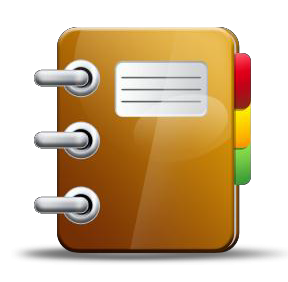 Mr. Pinkelman & Mr. Seefeldt’s 3rd GradeSpelling and VocabularyFor the Week of:________________________Testing day:____________________________Unit 4 Week 3 – Comparing Points of ViewUnit 4 Week 3 – Comparing Points of ViewSpelling WordsFrequency Words: words that readers encounter most often in reading materials.beansboasterfeetgreenshooksproutedtooweekSample SentencesOn our camping trip, we built a fire to cook beans for dinner.                           Jared wore his green shirt today.Friday is my favorite day of the week.Jennifer is four feet tall.The giant tried to chase after Jack, but Jack was too fast.Have the pea plants sprouted yet?Sam boasted about his team’s win.Leroy shook the paint to mix it up.Spelling WordsFrequency Words: words that readers encounter most often in reading materials.beansboasterfeetgreenshooksproutedtooweekAcademic Vocabulary“The True Jack”claims (p. 25) -  ________________________________________________________________________________essentially (p. 22) - _____________________________________________________________________________ impulsive (p. 25) - ______________________________________________________________________________